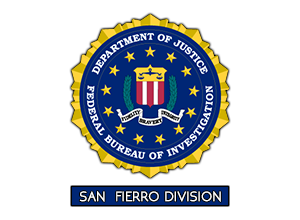 Formulaire de recrutement fédéral.L’ensemble des champs précédés d’une astérisque (*) sont obligatoires à remplir.INFORMATIONS ÉLÉMENTAIRES.[photo de votre personnage]Nom* : LinersPrénom* : NickDate de naissance* : 18/11/1990Lieu de naissance* : San FierroNationalité* : AméricaineSituation familiale : CélibataireCopie du permis de conduire*, du permis d’arme* et d’un extrait de votre casier judiciaire* :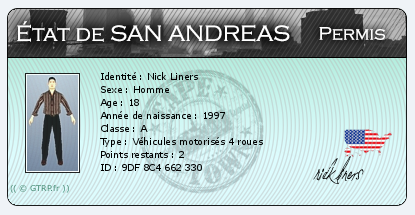 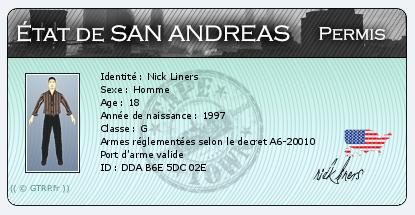 INFORMATIONS SCOLAIRES :Établissement(s) secondaire(s) fréquenté(s) :  San Fierro High SchoolUpper Division ( Bachelor en Technologie )Établissement(s) universitaire(s) fréquenté(s) :Ecole académique de police de San FierroDiplôme(s) en votre possession :Diplôme académique de l’école de policeINFORMATIONS ANNEXES :Possédez vous un véhicule ?Carte grise du véhicule : 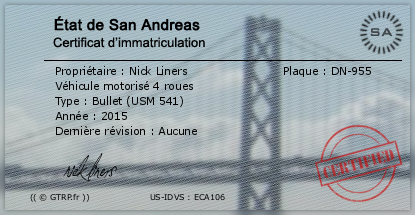 Possédez vous une maison ?Emplacement de votre maison : 12 Lincoln RoadSan FierroInformations dont vous voulez nous faire part :Je possède également le permis de vol, de deux roues et de bateauLETTRE DE MOTIVATION :Liners Nick12 Lincoln RoadSan Fierro147159                                                                                                                           A l'attention du FBI :                                                                                                                           Directeur du FBIObjet : Candidature poste de FBI :Bonjour Monsieur,Si vous lisez cette lettre aujourd'hui, c'est que vous êtes le directeur du FBI, et c'est également que je postule dans votre établissement pour devenir un de vos membres/coéquipiers, j'ai donc pu voir que vous avez placé une offre d'emploi, je me permet de venir vers vous car celle-ci  a suscité mon intérêt.Après avoir passé 8 ans a la SAPD, finissant par gravir plusieurs échelons, je me suis donc retrouvé Lieutenant à la SAPD de San Fierro, durant ce temps j'ai était emmené à suivre plusieurs formations différentes, des formations de tirs, des formations contre le stress, la peur et également tout ce qui relève de la psychologie, ayant donc réussi toutes ces formations avec succès, je suis donc apte à rejoindre les services qui demandent les conditions suivantes :-Bonne condition physique-Aptitude de tir-Maintenance du stressA la SAPD, j'ai fait plusieurs milliers de jours de patrouille, jusqu'au jour ou j'ai voulu changez d'horizon, je me suis orienter dans le métier d'inspecteur, j'ai donc rejoint de mon plein-gré l'IB ( Investigation Bureau ) tout ce qui concerne les investigations, les enquêtes, du vol de vélo a l'homicide multiples, c'est une grande fourchette me direz vous, mais parfois un vol de vélo peut se transformer en meurtre, expérience approuvé.Parlons un peu de moi plus profondément, Ayant grandi dans un quartier extrêmement difficile de la ville, j'ai connu la misère, issu d'une famille de 5 enfants, mon père décédé a l'age de mes 8 ans, je n'ai eu d'autres choix que de prendre en main les rennes de ma vie, quand je voyait tout ces gens autour de moi, la drogue les armes, la violence, je me disait que je ne finirais jamais comme eux, c'est avec la volonté de l'homme et la volonté de Dieu que j'y suit parvenu. Maintenant je suis une personne très sportive, je pratique la boxe en club, je fait également de la musculation et du footing, cela pour gardez une parfaite santé et également car c'est le train de vie qu'il me faut, a la fin d'une enquête ou d'une patrouille, j'aime me défoulez, pour évacuer tout ce stress et l'adrénaline que j'ai accumulé au cours d'une journée.Si je devrait vous parlez de mes études, en un mot je vous dirait Satisfaisante, j'ai eu la chance de pouvoir étudié dans une école de technologie, ayant obtenu mon diplôme mais ne voulant pas poursuivre la dedans, j'ai décidé de m'orientez vers l'école de police, ou j'ai obtenu mon diplôme de police, après 8 ans a la SAPD, je pense qu'il est temps d'avoir du changement dans ma vie, c'est pour cela que je m'adresse a vous, je pense avoir les qualités nécessaires et requises afin de vous rejoindre.CordialementNickCURRICULUM VITAE :Nick Liners                                                                                                    Adresse ; 12 Lincoln Road                                                                                                                                    San Fierro                                                                                                                    Tel : 14-71-59                                                                                                                    Mail :Nick_Liners@sfmail.usService des ressources humaines,
22th Angel Pine Road,
Foster Valley, San Fierro,
San Andreas, Californie.Formation :2004 : Upper division ( Bachelor en Technologie )2006 : Diplôme de l'académie de policeExpérience Professionnelle :Janvier 2007 - Mars 2007 : Cadet Mars 2007 - Décembre 2007 : Officier I2008 - 2009 : Officier II2009 - 2010 : Sergent2010 - 2012 : Sergent Chef2012 - 2013 : Capitaine2013 - 2015 : LieutenantCompétences :Langue parlées et écrites : Anglais, Américain, MexicainInformatique : Tout types d'exploitationsPermis : Permis de conduire véhicule léger et lourd             Permis de vol             Permis deux rouesINFORMATIONS OUT OF CHARACTER :Prénom : NicolasÂge : 18 ansAvez-vous TeamSpeak, si oui, avez-vous un micro ?Oui, avec un microPourquoi voulez-vous rejoindre le FBI (mini 10lignes) :Si j'ai choisi le FBI, c'est parce que j'ai déjà eu l'occasion de faire plusieurs scènes avec, que ce soit Avec Eckhart ou d'autres membres du FBI, des petites comme des grosses scènes, j'ai pu constatez que les joueurs du FBI ont un niveau de Role Play elevé en tout cas pour ceux que j'ai pu observer, Ce que j'aime également c'est le travail qu'il ont a faire, être directement sur le terrain lors d'alertes mais également être parfois dans les bureaux, les enquêtes, Je trouve que c'est une faction très active et respecté au près d'autres factions, je dit ça car je n'ai jamais entendu de mal de cette faction comme j'en ai entendu pour d'autres que je ne citerais pas, j'ai aussi choisi le FBI pour m'orienter vers un RP différent mais qui reste légal et qui bouge, quand je dit qui bouge j'entend bien qu'il ai un minimum d'action mais également de réflexion, car il en faut pour les prises d'otages, les braquages et d'autres alertes, c'est une faction qui est accompagné d'une bonne organisation, dans le FBI la routine est très rare, chaque jour le quotidien est différent c'est ce que j'aime aussi, c'est ce que je recherche et c'est avec vous que j'aimerais trouvez mon bonnheur.Contrat factionPrécisions OOC :Les dossiers n’étant pas rempli dans leur intégralité ne seront pas lus, les dossiers comportant un nombre trop important de fautes d’orthographes seront refusés d’office, nous ne recherchons pas de personnes sachant déjà tirer à la M4A1 et ayant fait trois fois l’Irak et sept fois l’Afghanistan, ni de personnes ayant déjà le diplôme de la FBI Academy.En dépit de cela, soyez honnête dans votre candidature, et ne mentez pas dans vos motivations, nous le remarquerons et vous serez exclu de la formation avant même de l’avoir débuté.Le FBI est une faction nécessitant de la disponibilité et un certain engagement, si vous n’êtes pas en mesure de fournir ces deux critères, vous pouvez d’ores et déjà passer votre chemin.Vous devez demander votre casier auprès de la SAPD et ceux-ci doivent vous fournir un message forum contenant votre casier, l’inscription ** Le casier de blabla est vierge ** dans la candidature entraînera un refus automatique.Votre motivation et votre curriculum vitae doivent être construits selon les règles de l’art, pour cela, inspirez vous de modèles que vous pourrez trouver sur Google.Préambule :Je prête le serment, moi, Nick Liners, que les informations que je délivrerai à travers ce formulaire sont entièrement vraies, dans le cas échéant, je serai poursuivi pour les faits de Faux Serment par le bureau fédéral d’enquête.Par le même serment, je m’engage à respecter l’ensemble des lois en vigueur dans l’État de San Andreas, que ce soit pendant ma formation ou durant ma carrière dans les services fédéraux.J’autorise les services fédéraux à enquêter sur ma personne, de la manière qu’ils jugeront nécessaire, et j’accepte d’être exclu de la formation si mon formateur juge que je ne suis pas apte ou que j’ai enfreint la loi de l’État de San Andreas.http://image.noelshack.com/fichiers/...054-logo33.png

San Andreas Police Department
Etat du casier judiciaire: VIERGE
Informations personnelles:

- Prénom: Nick
- Nom: Liners
- Age: Vingt-cinq
- Originaire de: San Fierro

Données complémentaires:
http://www.somerfieldcontractorsltd..../separator.pnghttp://www.office-slaves.co.uk/image...p-approved.png

** Coup de tampon de la SAPD **LINERS_Nick m'engage à payer la somme de 50.000$ à Eckhart KRIEGEN ou à Lucas KRIEGEN si je leave, ou si je suis virer avant la fin de ce contrat qui est de 3 semaines. Je m'engage également à respecter les règles de la faction, et affirme avoir lu les posts importants de celle-ci afin que tout se déroule pour le mieux. Je m'engage également à respecter les conditions attribuées par le staff (celles qui apparaissent ci-dessous).» Le fait de poster dans une faction, et de ne pas quitter votre faction actuelle.
» Le fait de poster en tant que chef faction, et de ne pas quitter votre faction actuelle.Si un de ces conditions n'est pas respectée, je reconnais le fait que le chef est en droit de me destituer de mes fonctions, et de me réclamer la somme de 50.000$ si mon contrat n'a pas atteint le temps imparti. Si je suis dans l'incapacité de payer ce contrat ou encore que je refuse de payer celui-ci, j'accepte également de suivre l'un de ces procédés qui apparaît ci-dessous.1er procédé: Saisie de l'argent + jail 20 min.
2e procédé: Si l'argent n'est pas présent: Saisie des biens + jail 30 min.
3e procédé: Si l'argent et le(s) bien(s) ne sont pas présents: Saisie de 3 levels + jail 60 min.

_______________________________Par la même condition, je m'engage à ne divulguer aucune information, qu'elle soit IC ou OOC, concernant le FBI, sous peine d'être banni de la faction ad vitam aeternam.Si je viens à quitter le FBI pour me diriger dans une faction illégale, j'accepterai le CK automatique de mon personnage. Cependant, si mon personnage reste dans les factions légales, je ne serai pas CK.